Резюме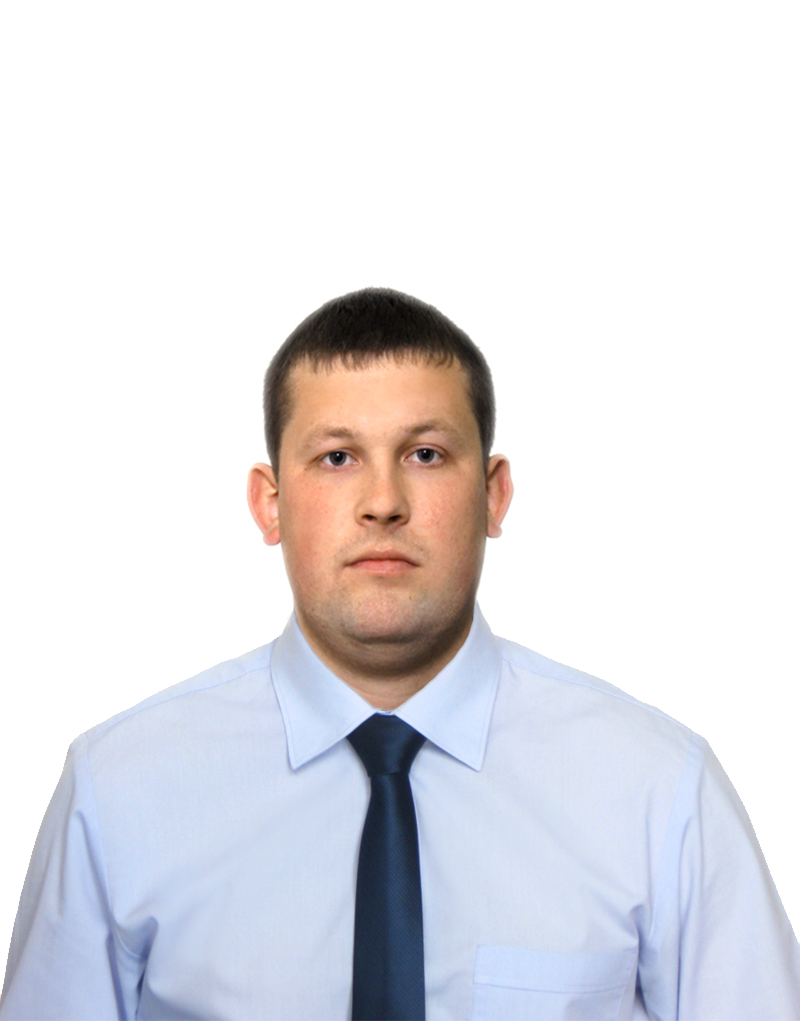 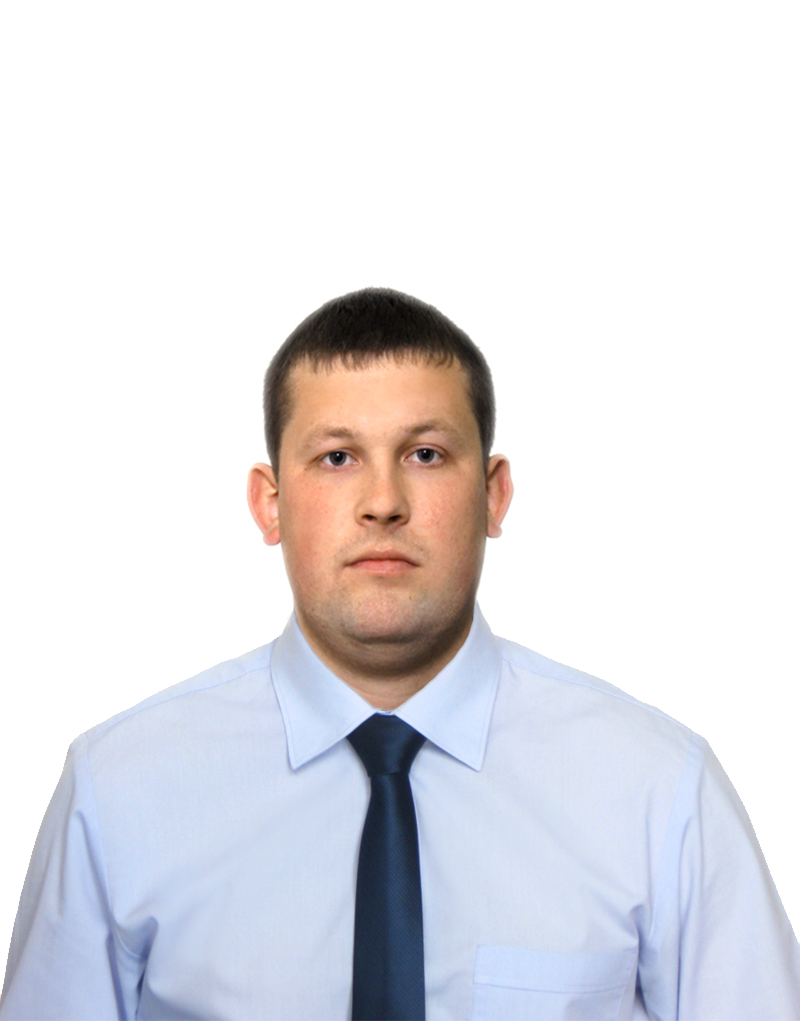 Циганов Артем Володимирович, 9 січня 1990 року народження61124, м. Харків, вул. Зернова, 6/4, кв. 2628 років, одруженийОсвіта вища, інженер АСК ТП.Робочий стаж:Інженер АСК ТП, КП «Харківводоканал» - 5 років: працюю по теперішній час;Інженер АСК ТП, КЗОЗ «ЦМД та МК» - 2 роки;Заступник директора,  ПП «КИЇВСОЦСЕРВІС» - 5 років: по теперішній часДодаткові відомості:Приймав безпосередню участь у «Модернизации канализационных насосных станций г. Харькова и Главной канализационной насосной станции с внедрением энергосберегающего насосного оборудования» в м. Харкові; Більше 5ти років займаюсь впровадженням заходів спрямованих на підвищення енергоефективності. Працюємо за своїми запатентованими технологіями. В Україні реалізовано солідну кількість проектів, отримано позитивні відгуки.10.06.2017 закінчив першу школу соціального проектування і грантрайтингу “Open Grants School”  організованою Харківською міською радою;2014 року пройшов повний курс навчання за напрямком робота з ультразвуковими витратомірами УВР-011 та УДР-011 від АО «Энергоучет»;2 роки займаюсь проектним менеджментом, реалізовуємо соціальні проекти разом в громадськими організаціямиЧлен громадської організації «Фундація Схід-Захід»Особисті якості:відповідальністьініціативністьпрагнення до постійного підвищення професійного рівня впевненість в собі висока працездатність легка адаптація спрямованість на результат вміння працювати в колективі організаторські здібності стратегічне планування вміння керувати командоюКонтакти:Мобільний номер: +38 (050) 301-10-21; +38 (098) 465-68-83Пошта: artemtsiganov@gmail.comПрофіль Facebook: https://www.facebook.com/artem.tsiganov.7